Can I describe settings in narrative? Date:Look at Duncan’s final picture in the story. Can you describe his crazy colour choices?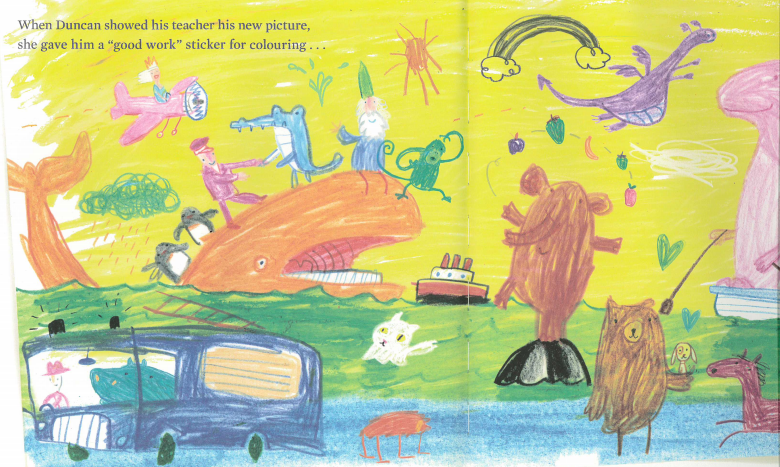 